Skurups Inner Wheel club         Inbjuder er club till Intercitymöte på  Svaneholms slott onsdagen den 12 april kl.18.00.Elisabeth Lehmann talar om vad man kan göra av     gamla och nya segel.Anmälan till Ann Paulsson telefon 0730 61 97 88Mail: annochanders@2006 hotmail.comSenast 5 april.Varmt välkomnaBritt-Louise PilhamrePresidentSkurups IWC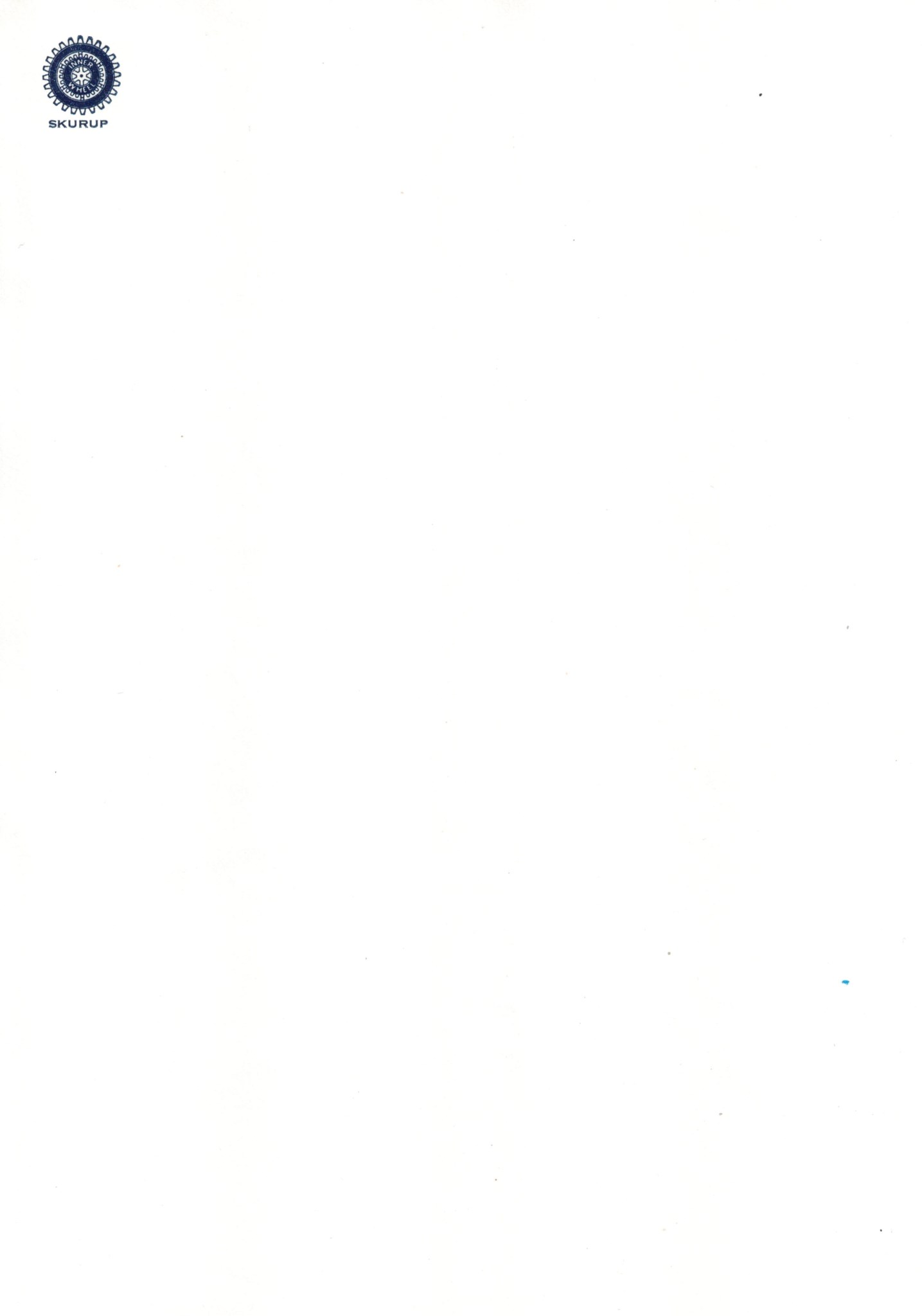 